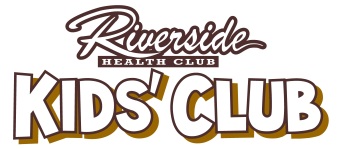 Emergency Contact InformationParent/Guardian Name(s): __________________________________________________________ Complete Address: ________________________________________________________________ Child’s Name: _____________________________________Birth Date: ____________ 	Child’s Name: _____________________________________Birth Date: ____________ 	Child’s Name: _____________________________________Birth Date: ____________ 	Child’s Name: _____________________________________Birth Date: ____________ 	Child’s Name: _____________________________________Birth Date: ____________ 	Emergency Contact Name: ___________________________ Relationship: ___________ Emergency Contact Phone: __________________________ Doctor’s Name: _______________________________________ Phone: _____________ Please list any allergies: _______________________________________________________________________________________________________________________________________________			Does your child have any on-going life threatening illness requiring immediate medical attention in case of an emergency? ___________Yes*  ____________No *If you chose ‘yes,’ please fill out the MEDICATION ADMINISTRATION FORM.Your children will be assigned under one member’s name.  Only that member may pick up the children from Kids’ Club unless indicated otherwise on this form.  Who would you like to be the primary member on the account? 				Who else may pick up your child from Kids’ Club on a permanent basis?If, on occasion, you make arrangements for someone else (other than those listed above) to pick up your child, please tell a Kids’ Club attendant ahead of time so he/she can make a note of it.  If any of the people above are not members or do not have a clear picture on their account, ID will be required.I, 				 have received a copy of the Kids’ Club Rules and Regulations for RHC Kids’ Club and agree to adhere to them.  I understand that Riverside Health Club has a right to terminate my child’s Kids’ Club membership for any reason.Signature:							Date:				